						CR CA APEL 26/03/2022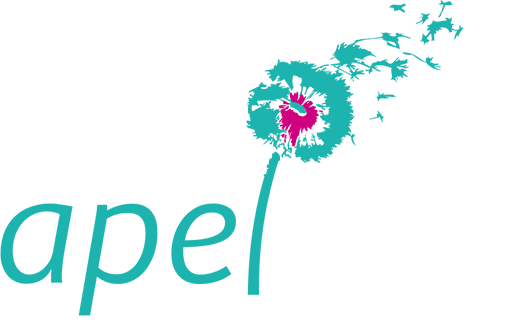 Participants : Elodie CATHAGNE-MARTIN, Amandine SIMOES, Nassima SLIFI, Sandrine DE PINA, Nadège MOUS, Lauriane MORAIS, Jérôme FLORKO, Emmanuel BOULAYLes thèmes abordés :Fresque mur de l’école :Jocelyn va nous faire des croquis à valider au prochain CA.Faire un devis pour enduire le mur de l’école : participation de l’OGEC ?Carnaval :Tout le monde était ravi de la journée, des photos et vidéos ont été prises pour le futur flash mob.Sorties de fin d’année :Pour les petites et moyennes sections, en attente du devis pour valider la participationPour les primaires, la sortie au Puy du fou aura lieu en Juin 2022Barbecue :Organisation ou non d’un barbecue avec les maitresses pour préparer la kermesse ?Prochains CA: 07/04/22 - 17/05/2022 – 07/06/2022 – 14/06/2022 – 21/06/2022 